2015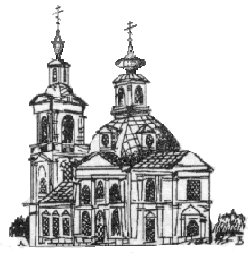 РАСПИСАНИЕ БОГОСЛУЖЕНИЙ ХРАМАКАЗАНСКОЙ ИКОНЫ БОЖИЕЙ МАТЕРИв ПучковоСЕНТЯБРЬДонской иконы Божией Матери. Мч. Андрея Стратилата31 авг. пн. – 17.00 – Вечерня. Утреня (полиелей)                         авт.: 40 км - 16.35, м-н «В» - 16.45 1 вт. –    9.00 – Школьный храм – Литургия                        авт.: 40 км - 8.15, м-н «В» - 8.25Грузинской иконы Божией Матери. Прп. Исаакия Оптинского 3 чт. – 17.00 – Вечерня. Утреня (полиелей)                     авт.: 40 км - 16.35, м-н «В» - 16.45 4 пт. –   9.00 – Литургия                                                     авт.: 40 км - 8.15, м-н «В» - 8.25Отдание Успения. Сщмч. Иринея Лионского 5 сб. –   7.30 – Утреня (славословие). Литургия                авт.: 40 км - 7.10, м-н «В» - 7.20Неделя 14-я по ПятидесятницеСвт. Московского Петра. Собор Московских святых 5 сб. – 17.00 – Всенощное бдение                                        авт.: 40 км - 16.35, м-н «В» - 16.45 6 вс. –   9.00 – Литургия                                      авт.: 40 км - 7.40, 8.15; м-н «В» - 7.50, 8.25Владимирской иконы Божией Матери.Мчч. Адриана и Наталии. Блж. Марии Дивеевской 7 пн. – 17.00 – Всенощное бдение                                 авт.: 40 км - 16.35, м-н «В» - 16.45 8 вт. –   9.00 – Литургия                                                        авт.: 40 км - 8.15; м-н «В» - 8.25                9.00 – Литургия в часовне на кладбище в Поповке (престольный праздник)Усекновение главы Иоанна Предтечи10 чт. – 17.00 – Всенощное бдение                                 авт.: 40 км - 16.35, м-н «В» - 16.4511 пт. –   8.00 – Школьный храм – Часы. Литургия       авт.:  - 7.40; м-н «В» - 7.50Блгвв. кнн. Александра Невского, Даниила Московского. Прп. Александра Свирского11 пт. – 17.00 – Вечерня. Утреня (полиелей)                    авт.: 40 км - 16.35, м-н «В» - 16.4512 сб. –   9.00 – Литургия                                                    авт.: 40 км - 8.15, м-н «В» - 8.25Неделя 15-я по ПятидесятницеПоложение честного пояса Пресвятой Богородицы.Блгвв. кнн. Петра и Февронии Муромских. Сщмч. Киприана Карфагенского12 сб. – 17.00 – Всенощное бдение                                 авт.: 40 км - 16.35, м-н «В» - 16.4513 вс. –   9.00 – Литургия                                       авт.: 40 км - 7.40, 8.15; м-н «В» - 7.50, 8.25Иконы Божией Матери «Неопалимая купина». Прор. Моисея.Свт. Иоасафа Белгородского. Прмч. Парфения Кизилташского. 16 ср. – 18.00 – Вечерня. Утреня (полиелей)                    авт.: 40 км - 17.35, м-н «В» - 17.4517 чт. –   9.00 – Литургия                                                    авт.: 40 км - 8.15, м-н «В» - 8.25Правв. Захарии и Елисаветы. Мц. Раисы (Ираиды)18 пт. –   7.30 – Утреня. Литургия                                      авт.: 40 км - 7.10, м-н «В» - 7.20Воспоминание чуда Архистратига Михаила в Хонех18 пт. – 18.00 – Вечерня. Утреня                                    авт.: 40 км - 17.35, м-н «В» - 17.4519 сб. –   9.00 – Литургия                                                    авт.: 40 км - 8.15, м-н «В» - 8.25Неделя 16-я по Пятидесятнице, пред ВоздвижениемПрпп. Александра Пересвета и Андрея Осляби. Свт. Иоанна Новгородского. Прп. Макария Оптинского19 сб. – 17.00 – Всенощное бдение                                авт.: 40 км - 16.35, м-н «В» - 16.4520 вс. –   9.00 – Литургия                                       авт.: 40 км - 7.40, 8.15; м-н «В» - 7.50, 8.25Рождество Пресвятой Богородицы20 вс. – 17.00 – Всенощное бдение                                авт.: 40 км - 16.35, м-н «В» - 16.4521 пн. –   8.00 – Школьный храм – Литургия                       авт.: 40 км - 7.15, м-н «В» - 7.25            –   9.30 – Казанский храм – Литургия          авт.: 40 км - 8.15, 8.45; м-н «В» - 8.25, 8.55Прп. Силуана Афонского. Прпп. Сергия и Германа Валаамских23 ср. – 18.00 – Вечерня. Утреня (полиелей)                    авт.: 40 км - 17.35, м-н «В» - 17.4524 чт. –   9.00 – Литургия                                                    авт.: 40 км - 8.15, м-н «В» - 8.25Отдание Рождества Богородицы25 пт. –  7.30 – Утреня (славословие). Литургия                    авт.: 40 км - 7.10, м-н «В» - 7.20Неделя 17-я по ПятидесятницеВоздвижение Креста Господня26 сб. – 17.00 – Всенощное бдение (поклонение Кресту)  авт.: 40 км - 16.35, м-н «В» - 16.4527 вс.  –   7.30 – Школьный храм – Литургия                    авт.:  - 6.45; м-н «В» - 6.55           –   9.30 – Казанский храм – Литургия       авт.:  - 8.15, 8.45; м-н «В» - 8.25, 8.55Мц. кн. Людмилы Чешской. Иконы Божией Матери «Призри на смирение».Прав. Алексия Московского (Мечева). Прп. Кукши Одесского.Вмц. Евфимии Всехвальной. Свт. Киприана Московского29 вт. –  7.30 – Утреня. Литургия                                                авт.: 40 км - 7.10, м-н «В» - 7.20Мцц. Веры, Надежды, Любови и матери их Софии30 ср. –  7.30 – Утреня. Литургия                                        авт.: 40 км - 7.10, м-н «В» - 7.20Исповедь – в конце вечерних служб;  утром в воскресенье – в 8.00; будни – в 8.30; (если две литургии, перед ранней – в 7.00, перед поздней – в 8.30)Таинство Крещения – по субботам – в 12.00 час.                                    и воскресеньям – в 13.00 час.Беседа с родителями и крестными – по субботам – в 15.00 час.Маршрут автобуса:  от ул. Центральной, д. 6 — по остановкам улиц  Центральной,  Солнечной, Октябрьского просп.  — «Пятерочка»  — «Три поросенка»  —  храм.После служб (включая молебен и панихиду) автобус идет по обратному маршруту 